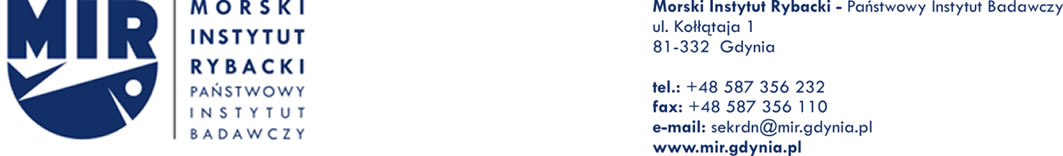 FZP/w/185/2017								Gdynia, dn. 16.05.2017 r.Dotyczy: postępowania o zamówienie publiczne nr 28/FZP/FG/DH/DSZ/NSW/2017, którego przedmiotem jest „świadczenie usług pocztowych i kurierskich w podziale na 2 zadania dla MIR-PIB”.Szanowni Państwo!Informuję, że w przedmiotowym postępowaniu wpłynęły pytania od Wykonawców. Niżej przekazuję treść pytań i odpowiedzi.Pytanie 1. Załącznik nr 1a - przesyłki pocztowe, Lp. 1 Polecone EK krajowe A wiersz 1 i 2:„zwrot do 50 g”„zwrot usł. Potwierdzenie odbioru krajowe”Wykonawca prosi o doprecyzowanie, czy Zamawiający ma na zwrot czy nadanie przesyłek? Odpowiedź 1. W Załączniku nr 1a, Lp. 1 Polecone EK krajowe A, wiersz 1 i 2 dotyczy zwrotu przesyłek do 50 g. i zwrotu przesyłek krajowych wysłanych listem poleconym z potwierdzeniem odbioru.Pytanie 2. Załącznik nr 1a - przesyłki pocztowe, Lp. 8 Polecone EK zagraniczne Wykonawca informuje, że przesyłka rejestrowana (polecona) w obrocie zagranicznym jest świadczona tylko jako usługa priorytetowa (art. 13 Światowej Konwencji Pocztowej). Wykonawca nie świadczy usługi Polecone EK zagraniczne, tylko polecone priorytetowe zagraniczne.Czy Zamawiający zmodyfikuje tabelę?Czy Zamawiający zmodyfikuje tabelę dodając pozycję zwroty z podziałem na przedziały wagowe, z potwierdzeniem odbioru oraz uwzględniając przesyłki krajowe i zagraniczne?Odpowiedź 2. Tak, Zamawiający dokonuje stosownej modyfikacji. Zamawiający zamieszcza na stronie internetowej w części „Modyfikacje SIWZ” zmodyfikowany załącznik 1a do zaproszenia.Pytanie 3. Załącznik nr 1a - przesyłki pocztowe, B) PRZESYŁKI POCZTOWE –TRANSPORT DROGĄ LĄDOWO-MORSKĄ ZE SZCZECINA Wykonawca wnosi o dodanie zapis, że w przypadku usług powszechnych oraz usług dodatkowych do usług powszechnych nieujętych w formularzu cenowym zostaną naliczone opłaty pocztowe zgodnie z cennikiem obowiązującym w dniu realizacji usługi.Odpowiedź 3 Stosowny zapis znajduje się we wzorze umowy § 3 ust.8. Wzoru umowy a także zamieszczony jest w nagłówku załącznika 1a i w treści załącznika 1b – pod tabelką formularza.Pytanie 4. Załącznik nr 1aWykonawca w celu dokonania wyceny wnosi o dodanie poz. „odbiór przesyłek z siedzib Zamawiającego”Odpowiedź 4. Zamawiający nie wyraża zgody na proponowaną modyfikację ponieważ szczegółowe zapisy dotyczące miejsca doręczeń i odbioru przesyłek zamieszczone są w załączniku 2a – opis przedmiotu zamówienia, ust. 4 i 6.Pytanie 5. Załącznik nr 1b - przesyłki kurierskieWykonawca informuje, że opłata za zwrot przesyłki po wyczerpaniu możliwości ich doręczenia/wydania odbiorcy jest pobierana w wysokości opłaty jak za nadanie w zależności od masy i rodzaju przesyłki. Czy w związku z powyższym Zamawiający zmodyfikuje tabelę dodając pozycję zwroty z podziałem  na przedziały wagowe, termin doręczenia?Odpowiedź 5. Zamawiający, w świetle odpowiedzi 3 nie widzi konieczności zamieszczania dodatkowej tabeli z wyceną zwrotów.Pytanie 6. Załącznik nr 1b – przesyłki kurierskie (formularz) Zamawiający w poz. 1 zawarł pozycję „paleta 70 kg”. Wykonawca zwraca uwagę, że usługa „przesyłka paletowa” nie jest wymieniona w przedmiocie zamówienia. Czy Zamawiający dokona skreślenia tej pozycji?Odpowiedź 6 Tak, Zamawiający dokonuje stosownej modyfikacji w załączniku 1b.Pytanie 7. Załącznik nr 2a OPZ część A ust. 4 pkt. 1-3Zamawiający wskazał, że Wykonawca zobowiązany jest do doręczania przesyłek do siedzib w ściśle określonych godzinach od 9:00 – 10:00 i od 11:00 – 13:00.Wykonawca informuje, że zgodnie z zapisami ustawy Prawo Pocztowe (art. 46 ust. 2 pkt. 5) zobowiązany jest do doręczania przesyłek co najmniej w każdy dzień roboczy i nie mniej niż 5 dni w tygodniu z wyłączeniem dni ustawowo wolnych od pracy. Jednocześnie Wykonawca informuje, że zobowiązanie operatora wyznaczonego do doręczania przesyłek w określonych godzinach w istotny sposób narusza zapisy art. 46 ust. 2 pkt. 1, który obliguje go do świadczenia usług powszechnych w sposób jednolity w porównywalnych warunkach. Ponadto, doręczanie korespondencji do Zamawiającego nie jest przedmiotem postępowania, a obowiązkiem ustawowym Wykonawcy jako operatora wyznaczonego i dotyczy przesyłek nadanych za jego pośrednictwem. Dodatkowo zwracamy uwagę, że doręczenie przesyłki jest konsekwencją umowy zawartej z Nadawcą w chwili jej nadania, natomiast Zamawiający występuje w tym wypadku w roli adresata i nie jest stroną umowy o nadawanie. Wobec powyższego Wykonawca wnosi o modyfikację zapisu w zakresie rezygnacji z określania konkretnych godzin doręczania przesyłek nadchodzących do siedzib Zamawiającego, gdyż nie stanowi to przedmiotu umowy pomiędzy Zamawiającym a Wykonawcą.Odpowiedź 7 Ze względów organizacyjnych dla Zamawiającego jest istotne, żeby przesyłki dostarczane były podanych godzinach. Zamawiający dopuszcza możliwość uzgodnienia innych godzin doręczania przesyłek do siedzib w drodze indywidualnych uzgodnień pisemnych po zawarciu umowy.Pytanie 8. Załącznik nr 2a OPZ część A ust. 5Wykonawca wnosi o modyfikację zapisu poprzez dodanie przez Zamawiającego wyrażenia o następującej treści: „W przypadku uzasadnionych zastrzeżeń w stosunku do już odebranych przesyłek  (np. nieprawidłowe opakowanie, brak pełnego adresu, niezgodność wpisów w dokumentach nadawczych z wpisami na przesyłkach, brak znaków opłaty itp.) Wykonawca bez zbędnej zwłoki wyjaśnia je z Zamawiającym. Brak możliwości wyjaśnienia zastrzeżeń, o których mowa lub ich usunięcia w dniu odbioru przesyłek od Zamawiającego powoduje, iż nadanie przesyłek przez Wykonawcę nastąpi w dniu następnym, a w przypadku braku możliwości usunięcia niezgodności Zamawiający wycofa przesyłkę przeznaczoną do nadania”.Odpowiedź 8 Zamawiający wyraża zgodę na proponowaną modyfikację, w wyniku której Załącznik 2a OPZ, część A ust. 5 uzyskuje brzmienie:„Nadanie przesyłek następować będzie w dniu ich odbioru przez Wykonawcę od Zamawiającego. W przypadku uzasadnionych zastrzeżeń w stosunku do już odebranych przesyłek  (np. nieprawidłowe opakowanie, brak pełnego adresu, niezgodność wpisów w dokumentach nadawczych z wpisami na przesyłkach, brak znaków opłaty itp.) Wykonawca bez zbędnej zwłoki wyjaśnia je z Zamawiającym. Brak możliwości wyjaśnienia zastrzeżeń, o których mowa lub ich usunięcia w dniu odbioru przesyłek od Zamawiającego powoduje, iż nadanie przesyłek przez Wykonawcę nastąpi w dniu następnym, a w przypadku braku możliwości usunięcia niezgodności Zamawiający wycofa przesyłkę przeznaczoną do nadania”.Pytanie 9. Załącznik nr 2a OPZ część A ust. 13Wykonawca wnosi o modyfikację zapisu w sposób następujący:„Zamawiający będzie nanosił oznaczenia potwierdzające wniesienie opłaty za usługę w postaci napisu, nadruku lub odcisku pieczęci o treści uzgodnionej z Wykonawcą".Odpowiedź 9 Zamawiający wyraża zgodę na proponowaną modyfikację, w wyniku której Załącznik 2a OPZ, część A ust. 13 uzyskuje brzmienie: „Wykonawca zobowiązuje się stosować własne znaki służące do potwierdzenia opłat dotyczących usługi pocztowej i oznaczenia umożliwiające identyfikację umowy na podstawie, której świadczone są usługi pocztowe. Zamawiający będzie nanosił oznaczenia potwierdzające wniesienie opłaty za usługę w postaci napisu, nadruku lub odcisku pieczęci o treści uzgodnionej z Wykonawcą.”Pytanie 10. Załącznik nr 2b OPZ dla zadania nr 2 ust. 2 pkt 1Usługa kurierska wykonawcy w serwisie krajowym realizowana jest w gwarantowanych terminach doręczenia :Usługa w serwisie 24h – dla przesyłek nadanych w dniu roboczym: a) w mieście wojewódzkim – w placówkach pocztowych do godziny zakończenia urzędowania danej placówki pocztowej, nie później niż do 15:00, albo za pośrednictwem kuriera w siedzibie nadawcy do godziny 17:00, b) w pozostałych miejscowościach – do godziny 15:00doręczenie nastąpi następnego dnia roboczego, z zastrzeżeniem, że dla przesyłki niestandardowej doręczenie następnego dnia roboczego jest terminem przewidywanym, natomiast terminem gwarantowanym jest doręczenie przesyłki w drugim dniu roboczym, za wyjątkiem przesyłek nadanych z usługami dodatkowymi za wyjątkiem przesyłek nadanych z usługami dodatkowymi: Doręczenie do 8:00, Doręczenie do 9:00, Doręczenie do 12:00, Doręczenie na wskazaną godzinę, Doręczenie po godzinie 17:00, Doręczenie we wskazanym dniu.Czy Zamawiający akceptuje powyższe zapis i zmieni zgodnie z przytoczonym powyżej?Odpowiedź 10. Zamawiający nie wyraża zgody na modyfikację zapisów w powyższym zakresie.Pytanie 11. Załącznik nr 2b OPZ dla zadania nr 2 ust. 2 pkt 2Wykonawca świadczy usługę kurierską w obrocie zagranicznym w oparciu o „Regulamin świadczenia usługi pocztowej EMS w obrocie zagranicznym” opublikowanym na stronie internetowej www.pocztex.pl. Zgodnie z zapisami rozdziału II „Podstawowe Warunki realizacji usługi” § 7 ust. 1-3 Wykonawca wykonuje usługę między Polską a krajami podanymi w „Wykazie krajów lub terytoriów, z którymi realizowana jest usługa EMS” stanowiącym Załącznik 1B do Regulaminu. Natomiast „Wykaz gwarantowanych dni doręczania przesyłek EMS nadanych w Polsce” stanowi Załącznik nr 1C do Regulaminu.Wykaz zawiera średni czas upływający między dniem wylotu z Warszawy samolotu przewożącego przesyłki a ich doręczeniem w kraju przeznaczenia (w dniach). Zgodnie z Regulaminem doręczanie przesyłek:na terenie krajów Unii Europejskiej oraz pozostałych krajów Europy następuje maksymalnie w terminie 1-4 dni od wylotu z Warszawy samolotu przewożącego przesyłki,na terenie krajów tj. USA, Kanada maksymalnie w terminie 2-5 dni od wylotu z Warszawy samolotu przewożącego przesyłki,na terenie pozostałych krajów świata zgodnie z regulaminem świadczenia usługi wykonawcy.Czy Zamawiający akceptuje postanowienia Regulaminu Wykonawcy i uzna warunki określone w ust. 2 pkt. 2 za spełnione?Odpowiedź 11 Zamawiający wymaga by przesyłki kurierskie doręczane adresatom krajowym i zagranicznym były w terminach podanych Załącznik nr 2b OPZ dla zadania nr 2 ust. 2 pkt 2 niezależnie od regulaminów Wykonawców.Pytanie 12. Załącznik nr 2b OPZ dla zadania nr 2 ust. 4Wykonawca posiada w swojej ofercie następujące rodzaje opakowań:1) w obrocie krajowym bezpłatne opakowanie kartonowe (koperta) o wymiarach 25 cm x 35 cm dla przesyłek o masie do 1 kg2) w obrocie zagranicznym płatne opakowania (cena opakowania stanowi cenę wykonania usługi):a) koperta tekturowa „Document Pack” może zawierać dokumenty i korespondencję, a maksymalna waga takiej przesyłki wynosi 0,5 kg.b) koperta tekturowa „Kilo Pack” może zawierać dokumenty, korespondencję, próbki towarów, upominki, a maksymalna waga takiej przesyłki wynosi 1 kgCzy w oparciu o powyższe informacje Zamawiający uzna zapis ust. 21 za spełniony przez Wykonawcę?Odpowiedź12. Tak, pod warunkiem, że za opakowania nie będzie naliczana dodatkowa opłata (w obr. Krajowym i zagranicznym) i ceny te zostaną ujęte w formularzach cenowych.Pytanie 13. Załącznik nr 3 Wzór umowy §3 ust. 3Wykonawca informuje, iż faktury za usługi pocztowe wystawiane są za pośrednictwem scentralizowanego systemu informatycznego, którego wymogi określają takie kryteria jak termin wystawienia faktury, datę wysłania faktury do klienta, jak również termin płatności będący w ścisłej zależności z terminami sporządzenia faktury. Standardowo obowiązujący termin płatności faktury określony jako 14 dni od daty wystawienia faktury został wprowadzony ze względu na zapewnienie prawidłowego funkcjonowania systemu fakturowania wykonawcy oraz zarządzania płatnościami wynikającymi z zawartych umów. Takie rozwiązanie daje możliwość oszacowania terminów wpływu środków oraz opóźnień w ich płatnościach. Ponadto zgodnie z przepisami faktury wystawiane są do 7 dni od zakończenia okresu rozliczeniowego.Czy w związku z powyższym Zamawiający zaakceptuje inny niż określony przez Zamawiającego w umowie termin płatności tj. liczony od dnia wystawienia faktury określony jako 21 dni od daty wystawienia faktury VAT, pozwalający terminowo dokonać płatności za wykonane usługi w ramach przedmiotu zamówienia?Wykonawca ponadto wnosi o uzupełnienie zapisu ust. 3 o informacje:za dzień zapłaty przyjmuje się dzień uznania rachunku bankowego Wykonawcy,za nieterminowe regulowanie należności Wykonawca będzie naliczać odsetki ustawowe za opóźnienie oraz zastrzega sobie prawo wstrzymania świadczenia usług do czasu uregulowania należności. Odsetki ustawowe za niezapłacone w terminach faktury płacone będą przez Zamawiającego na podstawie noty odsetkowej,w przypadku zalegania przez Zamawiającego z płatnościami przez okres dłuższy niż 21 dni od wskazanego w ust. 3 terminu zapłaty, usługa począwszy od następnego okresu rozliczeniowego będzie realizowana z zastosowaniem formy płatności „z góry”, na ogólnie obowiązujących zasadach. Ponowne zastosowanie formy opłaty „z dołu” nastąpić może począwszy od następnego okresu rozliczeniowego, po uregulowaniu zaległych należności wraz z odsetkami,w przypadku opóźnienia Zamawiającego w zapłacie za faktury, Wykonawca ma prawo do zaliczenia otrzymanych płatności na poczet zaległych należności, w tym odsetek, bez względu na tytuł podanej płatności.Odpowiedź 13. Zamawiający wprowadza modyfikację w § 3 ust. 3 wzoru umowy, w wyniku której uzyskuje on brzmienie:„Zasady wnoszenia opłat za świadczenie usług pocztowych i kurierskich *): forma płatności 
„z dołu” w miesięcznym okresie rozliczeniowym za okresy miesięczne wykonywania usług, 
w terminie 21 dni od daty doręczenia do siedziby Zamawiającego prawidłowo wystawionej faktury VAT. Za dzień zapłaty przyjmuje się dzień uznania rachunku bankowego Wykonawcy”.Pytanie 14. Załącznik nr 3 Wzór umowy §3 ust. 4Wykonawca wnosi, aby Zamawiający uwzględnił również opłaty za świadczenie usługi odbiór korespondencji z siedziby Zamawiającego, z której zamierza korzystać.Wykonawca wnosi ponadto o dodanie zapisu o treści:“W przypadku skorzystania z usług dodatkowych/innych usług nie ujętych w formularzu cenowym zostaną naliczone opłaty zgodnie z cennikiem Wykonawcy obowiązującym w dniu przyjęcia usługi do realizacji”Odpowiedź 14. Zapisy dotyczące zasad skorzystania z usług dodatkowych/innych usług nie ujętych w formularzu cenowym są ujęte w § 3 ust.8. Wzoru umowy. Zamawiający nie dokonuje dodatkowych modyfikacji wzoru umowy w tym zakresie.Pytanie 15. Załącznik nr 3 Wzór umowy §3 ust. 5Wykonawca informuje, że Płatnikiem jest podmiot, z którym zostaje zawarta umowa, czyli Zamawiający. Zdaniem Wykonawcy faktura musi być wystawiona na Zamawiającego wraz ze specyfikacją przesyłek nadanych przez jednostki organizacyjne Zamawiającego.Odpowiedź 15. Faktury należy wystawiać na Zamawiającego. Dla Zamawiającego, ze względów organizacyjnych istotne jest żeby z faktury wynikała  osobno każda wskazana lokalizacja. Zamawiający podtrzymuje zapisy §3 ust. 5 Wzoru umowy.Pytanie 16. Załącznik nr 3 Wzór umowy §4 ust. 1Czy Zamawiający zamierza dopuścić katalog wyjątków, w których brak odebrania przesyłek nie narazi Wykonawcę na konieczność zapłaty wygórowanej kary nieadekwatnej do dokonanego przewinienia? Do wyjątków należy zaliczyć z pewnością działanie siły wyższej oraz innych zakłóceń w pracy Wykonawcy o charakterze stałym, a zatem okoliczności uniemożliwiających wykonanie usługi w całości lub w jakiejkolwiek części, przykładowo: władcze działania organów państwowych, samorządowych oraz organizacji międzynarodowych, zmianę przepisów prawa, działania wojenne i inne operacje wojskowe, rozruchy, niepokoje społeczne, strajki, ograniczenia i zakazy wydane przez właściwe władze, stany nadzwyczajne, w tym stan wojenny lub wyjątkowy na całości lub na jakiejkolwiek części terytorium Polski, konflikty zbrojne, ataki terrorystyczne, działalność przestępczą osób trzecich, lokauty, powodzie, pożary, awarie energetyczne oraz działanie innych sił przyrody.Czy w związku z powyższym zamawiający zmieni zapis na następujący:„Wykonawca zapłaci Zamawiającemu karę umowną w przypadku nieodebrania przesyłek lub przesyłki z miejsca realizacji zamówienia w oznaczonym dniu w wysokości 200% opłaty za jeden odbiór.”Odpowiedź 16. Zamawiający wprowadza modyfikację wzoru umowy, w wyniku której § 4 ust. 1 uzyskuje brzmienie:„Wykonawca zapłaci Zamawiającemu karę umowną w przypadku nieodebrania przesyłek 
lub przesyłki z miejsca realizacji zamówienia  w oznaczonym dniu w wysokości 200 % wartości usługi za niedokonany odbiór, jeżeli niedokonanie odbioru nastąpi z winy Wykonawcy.”Pytanie 17. Załącznik nr 3 Wzór umowy §4 ust. 2 i ust. 3Wykonawca wskazuje, iż postanowienia wzoru umowy w tym zakresie, w szczególności wysokość kary umownej są sformułowane w sposób naruszający naczelne zasady zamówień publicznych co uniemożliwia de facto złożenie oferty przez Wykonawcę. Wskazania wymaga, że budzącym wątpliwości stwierdzeniem jest fakt – wynikający z treści wzoru umowy, że to Zamawiający jednostronnie stwierdza, czy zaszły okoliczności mogące stanowić podstawę do nałożenia kar (brak w umowie opisanego procesu weryfikacji należytego wykonania umowy i sposobu wspólnej weryfikacji prawidłowości wykonania przedmiotu zamówienia), co świadczy o tym, że Zamawiający stawia się na pozycji uprzywilejowanej zakłócając jedną z naczelnych zasad prawa wynikających z kodeksu cywilnego (równości stron stosunku cywilnoprawnego). W związku z powyższym, z uwagi na nierówne ukształtowanie praw stron umowy, prosimy o wyjaśnienie, czy Zamawiający dopuszcza możliwość zmodyfikowania zapisów Umowy poprzez modyfikację zapisu ia) nadanie §4 ust. 2 brzmienia: „Zamawiający może żądać od Wykonawcy zapłaty kary umownej za odstąpienie od umowy z przyczyn leżących po stronie Wykonawcy w wysokości 10% kwoty niewykorzystanej z umowy”. b) dodanie do §4 ust. 3 zwrotu: „po przeprowadzeniu postępowania potwierdzającego zasadność i wysokość naliczonej kary umownej”?Odpowiedź 17. Zamawiający wyraża zgodę i wprowadza modyfikację wzoru umowy, w wyniku której § 4 uzyskuje brzmienie:ust. 2. „Zamawiający może żądać od Wykonawcy zapłaty kary umownej za odstąpienie od umowy 
z przyczyn leżących po stronie Wykonawcy w wysokości 10% całkowitego wynagrodzenia brutto za wykonanie przedmiotu umowy, określonego w § 3 ust. 1.”ust. 3. „Wykonawca wyraża zgodę na potrącenie naliczonej kary umownej z przysługującego mu wynagrodzenia po przeprowadzeniu postępowania potwierdzającego zasadność i wysokość naliczonej kary umownej.”Pytanie 18. Załącznik nr 3 Wzór umowy §6 ust. 1 pkt 2Wykonawca proponuje wykreślenie ust. 1 pkt. 2) ponieważ kwestia powyższa jest rozstrzygnięta w pkt. 3). Odpowiedź 18. Zamawiający nie wyraża zgody na proponowaną modyfikację.Równocześnie Zamawiający informuje, że dokonuje modyfikacji w Załączniku 2b, cz.I., ust. 1, który uzyskuje brzmienie:„Wykonawca zobowiązuje się do odbierania i dostarczania przesyłek w dni robocze od godziny 08:00 do 15.00 od poniedziałku do piątku z wyłączeniem dni ustawowo wolnych od pracy. Zamówienia przesyłek kurierskich Zamawiający będzie dokonywał wyłącznie telefonicznie do osoby przyjmującej zgłoszenia, na numery poddane przez Wykonawcę najpóźniej w dniu zawarcia umowy. Wykonawca potwierdzi przyjęcie zgłoszenia usługi kurierskiej również telefonicznie. Zamawiający nie dopuszcza zgłaszania zamówienia na usługę kurierską przez formularze na stronach internetowych, czy automatyczne sekretarki.”Zmodyfikowane dokumenty zostają zamieszczone na stronie www.mir.gdynia.pl, postępowanie nr 28/FZP/FG/DH/DSZ/NSW/2017 w części zatytułowanej „Modyfikacje Specyfikacji Istotnych Warunków Zamówienia”.									W imieniu Zamawiającegomgr Rafał GeremekZastępca Dyrektora ds. Finansowych